Assignment 5 due 16-17 October 2023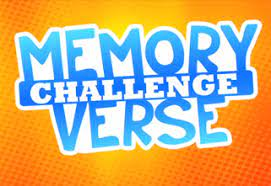     Done:    .   ___ Memorize the verse(s) for Week 5 on your schedule.___ Highlight the parallels to 1 Peter (the underlined phrases in 1 Peter 2:12 and 4:10-11 in the box on page 3 of your Wilkin notes) with a blue pencil.  Then write “See Exodus 20:12” in the margin. ___ Here are the verse references for believe/not believe so you can mark them as instructed on your Wilkin notes:  1:8, 1:21,  2:6-7 (three times).  [Note:  Those of you who have the NIV version of the printout will also have 3:1 to mark.]  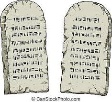 God of Freedom WorkbookDone:    .   ___ Read Exodus 20:13-17.___ Answer the questions for Days 1-3 for Week 4 on pages 53-57.